Dr. Hasan Murad School of Management (HSM)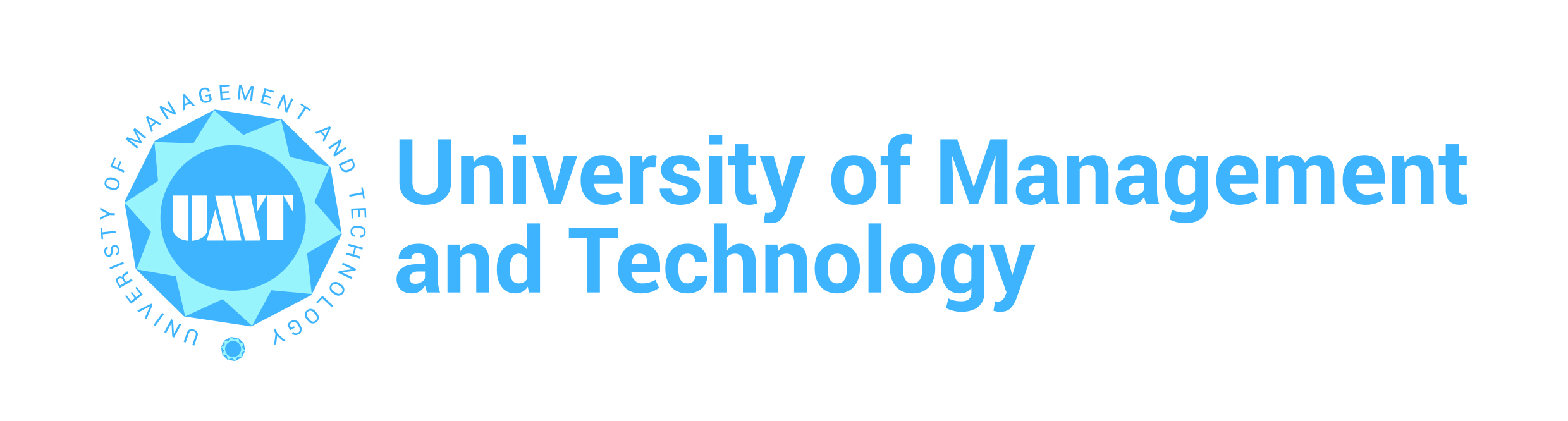 Course Title:        	Introduction to StatisticsCourse Code:       	QM-120Resource Person: 	Department:        	Economics and Statistics HSM VisionHSM envisions its success in the sustainable contribution that it will make to the industry, academia and research in public and private sector. HSM will lead by providing professionally competent and ethically conscious human resources engaged in the global and local context to foster socio-economic growth and sustainability for the society. HSM envisages having faculty with high research potential and a deep desire for cutting edge research including collaboration with national and international partners.HSM MissionBeing a research-oriented and student-centric business school, we emphasize research publications in impact factor journals as well as state-of -the-art learning methodologies.  We will prepare our students to become the future ethical business leaders and the guiding post for the society, while equipping them with the knowledge and skills required by world-class professionals.  We will be the leading choice for organizations seeking highly talented human resource. HSM will foster internationalization with key stakeholders and actively work to exchange best practices with business schools across Pakistan through collaborations, workshops, conferences and other means. Course ObjectivesThis course is aimed to provide a review of basic statistical concepts and tools, along with a more detailed discussion on their applications in Social Sciences. This course will also provide necessary algebra background for advance courses in the areas of Social Sciences and Humanities.Learning ObjectivesThe objectives of the course are to gain knowledge of following topics in Statistics:How, where, when and why data collection, Descriptive and Inferential Statistics.Classifications, Graphs and Charts, Measure of Locations and Dispersion, Sampling methodologiesBusiness applications in various domains, Discrete and Continues probability distributions.Learning OutcomesUpon successfully completing this course, the participants will be able to:Discuss and review data collection concepts and tools. Describe how to apply different sampling techniques, basic statistical concepts and quantitative methods relate to decision making in areas of (applied) Psychology, Social Media, Business, Finance, Marketing, Economics and other social sciences subjects by using Ms. Excel.Guide how to apply statistics in social sciences using different methods extensively in their careers.Teaching Methodology (List methodologies used –example are given below)Interactive Classes		STUDENTS ARE REQUIRED TO READ AND UNDERSTAND ALL ITEMS OUTLINED IN THE PARTICIPANT HANDBOOKClass Policy:-Be On TimeYou need to be at class at the assigned time. After 10 minutes past the assigned time, you will be marked absent. Mobile PolicyTURN OFF YOUR MOBILE PHONE! It is unprofessional to be texting or otherwise.Email PolicyREAD YOUR EMAILS! You are responsible if you miss a deadline because you did not read your email.Participants should regularly check their university emails accounts regularly and respond accordingly. Class Attendance PolicyA minimum of 80% attendance is required for a participant to be eligible to sit in the final examination. Being sick and going to weddings are absences and will not be counted as present. You have the opportunity to use 6 absences out of 30 classes. Participants with less than 80% of attendance in a course will be given grade ‘F’ (Fail) and will not be allowed to take end term exams. International students who will be leaving for visa during semester should not use any days off except for visa trip. Otherwise they could reach short attendance.Withdraw PolicyStudents may withdraw from a course till the end of the 12th week of the semester. Consequently, grade W will be awarded to the student which shall have no impact on the calculation of the GPA of the student. A Student withdrawing after the 12th week shall be automatically awarded “F” grade which shall count in the GPA.Moodle UMT –LMS (Moodle) is an Open Source Course Management System (CMS), also known as a learning Management System (LMS). Participants should regularly visit the course website on MOODLE Course Management system, and fully benefit from its capabilities. If you are facing any problem using moodle, visit http://oit.umt.edu.pk/moodle. For further query send your queries to moodle@umt.edu.pkHarassment PolicySexual or any other harassment is prohibited and is constituted as punishable offence. Sexual or any other harassment of any participant will not be tolerated. All actions categorized as sexual or any other harassment when done physically or verbally would also be considered as sexual harassment when done using electronic media such as computers, mobiles, internet, emails etc.Use of Unfair Means/Honesty PolicyAny participant found using unfair means or assisting another participant during a class test/quiz, assignments or examination would be liable to disciplinary action. Plagiarism Policy

All students are required to attach a “Turnitin” report on every assignment, big or small. Any student who attempts to bypass “Turnitin” will receive “F” grade which will count towards the CGPA. The participants submit the plagiarism report to the resource person with every assignment, report, project, thesis etc. If student attempts to cheat “Turnitin”, he/she will receive a second “F” that will count towards the CGPA. There are special rules on plagiarism for final reports etc. all outlined in your handbook.Communication of ResultsThe results of quizzes, midterms and assignments are communicated to the participants during the semester and answer books are returned to them. It is the responsibility of the course instructor to keep the participants informed about his/her progress during the semester. The course instructor will inform a participant at least one week before the final examination related to his or her performance in the course. 
Course OutlineCourse Code: QM-120				Course Title: Introduction to Statistics 
Chairman/Director Programme signature………………………………….Date……………………..Dean’s signature…………………………… ………………….Date………………………………………….Grade Evaluation CriteriaFollowing is the criteria for the distribution of marks to evaluate final grade in a semester.Marks Evaluation							Marks in Percentage											Quizzes										15%Assignments									15%Mid Term										20%Class Activities									00% Term Project & Presentations							10%Final exam									40%Total										100%Recommended Text Book:Statistics: A Decision-Making Approach (8th Edition) By: David F. Groebner, Patrick W. Shannon, Phillip C. Fry, Kent D. SmithReference Book:Statistical Techniques in Business and Economics (13th Edition) By: Douglas A. Lind, William G. Marchal, and David WathenEssentials of Modern Business Statistics with Microsoft Excel (3rd Edition)By: Anderson and Sweeny Course Title: Introduction to Statistics		Course Code: QM-120 		Book: Business Statistics: A Decision-Making ApproachProgramUnder GraduateCredit Hours03Duration15-WeeksPrerequisites (If any)Basic concepts of  AlgebraResource PersonName and EmailCounseling Timing(Room#3N1)Contact no.NAWeb Links:-
(Face book, Linked In, Google Groups, Other platforms)NANoTopics to becovered in the courseLearning Objectiveof this topicExpected Outcomes from StudentsTeaching MethodAssessment CriteriaDeadlines and Homework1The What, Where, Why, and How of Data Collection:What is the difference between Statistics and Business Statistics?Data & its typesData Measurement LevelsData Collection MethodsSurvey & Design of SamplingIdentification of Sampling procedures To learn the importance of data in real life, how to transform data into information, the role of business statistics in terms of practical applications of statistics in Social Sciences and corporate world.Students will understand some basic background of data collection and uses of primary data.LectureAssignment # 1Within a week2Describing the Data:Frequency Distributions/classification Steps for constructing frequency distributionsRelative and Joint Frequency Distributioncumulative Relative and cumulative frequenciesTo learn some of the most frequently used tools and techniques for describing the data.Students will learn the concepts of data handling using descriptive statistics.LectureQuiz # 13Graphical Presentation of Data:Bar Charts and Pie ChartHistogram and HistogramFrequency polygon and curveStem and Leaf DiagramsScatter Diagrams and other graphsTo construct and interpret a frequency histogram, various types of bar charts, interpreting trends trough line and scatter graphs of data.Students will be trained the applications and implementations of Graphs and Charts.LectureQuiz # 24Describing Data using Numerical Measures:Measures of Centre and Location:Parameters and StatisticsPopulation and Sample MeanMedian and ModeWeighted Mean, Percentiles, QuartilesBox and Whisker PlotsTo interpret mean, median, mode, and weighted mean for a set of data and understand what these values represent, to construct box and whisker plot and interpret it.Students will recognize the numerical Measures with respect to location and will able to identify outlier in any given dataLectureAssignment # 2Within a week5Describing Data using Numerical Measures:Measures of Variation:Range and Interquartile RangeQuartile DeviationPopulation Variance & Standard DeviationSample Variance & Standard DeviationCoefficient of VariationThe Empirical RuleTchebysheff’s TheoremStandardized Data ValuesTo compute the range, interquartile range, variance, variance, and standard deviation and know what these values mean, to compute a z score and the coefficient of variation and understand how they are applied in decision making situations.Students will become skilled at the use of different types of measure of dispersions.Students will be able to check data variation and to check normality of the data.LectureQuiz # 36Probability and Probability Distributions:The Basics of ProbabilityImportant Probability TermsMethods of Assigning ProbabilityTo understand three approaches to assigning probabilitiesStudents will become skilled at the use of Probability, Rules and applications of basic probability.LectureAssignment # 3Within a week7Probability and Probability Distributions:The Rules of  ProbabilityAddition RulesMeasuring  ProbabilityConditional  ProbabilityMultiplication RulesTo understand the conditions where addition and multiplication rules are applied, to understand and interpret the conditional probability.Students will become skilled at the use of Probability, Rules and applications of basic rules of probability.LectureQuiz # 48Discrete Probability Distributions:Binomial DistributionPoisson DistributionHyper geometric DistributionTo understand and deal with application situations where random variable is continuous instead of discrete.Students will understand the applications of discrete probability distributions.LectureAssignment # 4Within a week9Mid Term10Continuous  Probability Distributions:The Normal Probability DistributionThe Standard  Normal Probability DistributionApproximate Area under the Normal CurveTo determine the probabilities using the standard normal distribution, and to calculate the probabilitiesStudents will understand the applications of continuous probability distributions.LectureAssignment # 5Within a week11Continuous  Probability Distributions:The Standard  Normal Probability DistributionApproximate Area under the Normal CurveReal Life ApplicationsTo determine the probabilities using the standard normal distribution and to calculate the probabilitiesStudents will understand the applications of continuous probability distributions.LectureQuiz # 512Point of Confidence Interval Estimates for a Population Mean:Points Estimates and Confidence IntervalsConfidence Interval Estimate for the Population Mean, σ Known Confidence Interval CalculationImpact of the Confidence Level on the Interval EstimateThese topics intend to discuss the difference between point estimates and confidence intervals.Students will become skilled at the applications of industrial quality control confidence limit for population parameter using sample information.LectureAssignment # 6Within a week13Point of Confidence Interval Estimates for a Population Mean:Impact of the sample size on the Interval EstimateConfidence Interval Estimates for a Population Mean, σ Unknown student’s t-distributionEstimation with Larger Sample SizeHow these concepts are helpful for quality control and in decision making.Students will become skilled at the applications of industrial quality control confidence limit for population parameter using sample information.LectureQuiz # 614Introduction to Hypothesis Testing:Hypothesis Tests for Means:Formulating the HypothesisNull and Alternative HypothesisWhy Testing of Hypothesis Testing a Research Hypothesis Types of Statistical ErrorsSignificance Level and Critical valuesThis topic plans to discuss the most important feature of inferential statistics which is hypothesis testing, the situations under which it is used.Students will become skilled towards decision making.LectureAssignment # 7Within a week15Introduction to Hypothesis Testing:Hypothesis test for , σ KnownCalculating Critical ValuesDecision Rules and Test StatisticsHypothesis test for , σ UnknownHow it is used in decision making and its significance in terms of completing and carrying out different research projects.Students will become skilled towards decision making.LectureQuiz # 7